Fuldmagt / stemmeseddel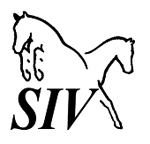 til SIVsordinære generalforsamlingonsdag d. 19. maj 2021, kl. 19:00Fuldmagt:Undertegnede medlem af Sportsrideklubben Vallensbæk giver hermed (fulde navn):

Fuldmagt til at stemme for mig på Sportsrideklubben Vallensbæks ordinære generalforsamling, onsdag d. 19. maj 2021 kl. 19.00Navn: Adresse: Postnr.: By: E-mail (registret i SIVs system): Dato:			Underskrift:Stemmeseddel:Sæt kryds ved ”JA” hvis du er enig i forslagsændringen. Sæt kryds ved ”NEJ” hvis du er uenig i forslagsændringen.Forslag om vedtægtsændringer fra bestyrelsen:Ændring af § 2 ”Formål” (jf. vedlagte bilag).JA NEJ Ændring af § 4 ”Medlemskab og kontingent” (jf. vedlagte bilag). JA NEJ Ændring af §7 ”Generalforsamling” (jf. vedlagte bilag). JA NEJ Ændring af §9 ”Bestyrelsen” (jf. vedlagte bilag). JA NEJ Ændring af §12 ”Vedtægtsændringer” (jf. vedlagte bilag).JA NEJ Ændring af §13 ”Klubbens opløsning” (jf. vedlagte bilag). JA NEJ Ændring af numrene på §11 ”Økonomi, regnskab og revision”, §12 ”Vedtægtsændringer” og §13 ”Klubbens opløsning” (jf. vedlagte bilag).JA NEJ Forslag om ændring af kontingent fra bestyrelsen (jf. vedlagte bilag):JA NEJ 